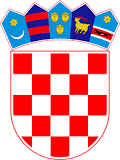 REPUBLIKA HRVATSKAZAGREBAČKA ŽUPANIJAOPĆINA RUGVICAOPĆINSKI NAČELNIKTrg dr. Franje Tuđmana 1Tel. 2764-215, 2764-220, fax. 2774-444KLASA: 023-01/22-01/466URBROJ: 238/26-22-2                                                                  Rugvica, 05.07.2022.                                                                      POZIV NA DOSTAVU PONUDE Naručitelj Općina Rugvica upućuje Poziv na dostavu ponuda.Na temelju članka 4. i 5. Pravilnika o provedbi postupaka jednostavne nabave u Općini Rugvica, dostavlja se                                                       POZIVza nabavu radova„Premještaj postojećih lampi na druge stupove nakon rekonstrukcije mreže od strane HEP-a“									           OPĆINSKI NAČELNIK									                Mato Čičak, dipl.ing.DOKUMENTACIJAZA     NADMETANJE PREMJEŠTAJ POSTOJEĆIH LAMPI NA DRUGE STUPOVE NAKON REKONSTRUKCIJE MREŽE OD STRANE HEP-aRugvica,  srpanj 2022.SadržajPOZIV NA DOSTAVU PONUDEUPUTE ZA IZRADU PONUDEDOKAZI O SPOSOBNOSTI PONUDITELJAPONUDA KRITERIJ ODABIRA  NAJPOVOLJNIJE PONUDETROŠKOVNIKIZJAVE (o nekažnjavanju i dostavi jamstva za uredno ispunjenje ugovora )1. POZIV ZA DOSTAVU PONUDENačelnik Općine Rugvica, Rugvica, Trg dr. Franje Tuđmana 1, na temelju Pravilnika o   provedbi postupaka jednostavne nabave u Općini Rugvica, dostavlja poziv na dostavu ponude:POZIV:1. Naručitelj:  (a) OPĆINA RUGVICA  (b) Rugvica, Trg dr. Franje Tuđmana 1, 10372 Rugvica   (c)  Telefon 2764-220, 2764-215, fax 2774-444  (d) www.rugvica.hr,   opcina.rugvica@rugvica.hr   (e) MB: 2882558  (f) OIB: 072950072042. Predmet nabave:     Premještaj postojećih lampi na druge stupove nakon rekonstrukcije mreže od strane HEP-a. Premještanje krakova i lampi javne rasvjete sa drvenih na betonske stupove sa svim potrebnim priborom i stavljanje istih u punu funkcionalnost.3. Dokumentacija sa uputama za ponuditelja objavljuje se sukladno članku 5. Pravilnika o provedbi postupaka jednostavne nabave u Općini Rugvica.4. (a) Rok za dostavu ponuda je 13.07.2022. god. do 10,00 sati u prostorijama Općine Rugvica, Trg dr. Franje Tuđmana 1. Ponude koje ne stignu do navedenog roka smatrat će se nevažećima i neće se otvarati.    (b) Otvaranje ponuda nije javno.     (c) Ponude dostaviti na adresu: OPĆINA RUGVICA, Rugvica, Trg dr. Franje Tuđmana 1, 10372 Rugvica.2.   UPUTE ZA IZRADU PONUDE       Naručitelj: Općina Rugvica, Rugvica, Trg dr. Franje Tuđmana 1, tel: 2764-215, 2764-220,  fax: 2774-444.Mjesto izvođenja radova: područje Općine Rugvica.Predmet nabave: Premještaj postojećih lampi na druge stupove nakon rekonstrukcije mreže od strane HEP-a. Premještanje krakova i lampi javne rasvjete sa drvenih na betonske stupove sa svim potrebnim priborom i stavljanje istih u punu funkcionalnost.Način izračuna cijene: obračun se vrši na temelju stvarno izvedenih količina,  a prema jediničnim cijenama iz troškovnika. Ponudu je moguće dati isključivo za cjelokupni predmet nabave. U cijenu ponude moraju se uračunati svi troškovi (primjerice troškovi prijevoza, dostave i slično) i popusti bez poreza na dodanu vrijednost. Ukupnu cijenu ponude čini cijena ponude s porezom na dodanu vrijednost. Cijena ponude i ukupna cijena ponude pišu se brojkama i slovima. Ako se iznosi u brojkama i slovima razlikuju, mjerodavan je iznos izražen slovima.Procijenjena vrijednost nabave: 352.000,00 (tristopedesetidvijetisuće) kuna bez PDV-a.Oznaka predmeta nabave CPV: 31527200-8.Evidencijski broj nabave: 82/22.Valuta u kojoj cijena ponude treba biti izražena: sve cijene u ponudi trebaju biti izražene u kunama.Rok, način i uvjeti plaćanja: obračun izvedenih radova obavljati će se temeljem privremenih situacija i okončanog obračuna, odnosno zapisnika o stvarno izvedenim radovima i ugovornim jediničnim cijenama kojeg izrađuje izvođač, a ovjerava ovlaštena osoba naručitelja koja za naručitelja obavlja nadzor ( nadzorni organ). U privitku svakog računa mora biti specifikacija izvedenih radova i materijala po vrsti i mjestu izvođenja. Plaćanje izvršenih radova ispunjava se prema ispostavljenim privremenim situacijama, odnosno ovjerenom zapisniku o stvarno izvedenim radovima, u roku od 30 po ovjeri istih i dostavi naručitelju, na račun izvođača. Predujam je isključen, a cijene su nepromjenjive.Rok izvršenja: 60 dana po potpisu ugovora.Početak radova je: danom potpisa ugovora.                   Rok valjanosti ponude: 60 dana.Jezik na kojem se dostavlja ponuda: hrvatski jezik.Datum, vrijeme i mjesto podnošenja ponuda:Rok za dostavu ponuda je 13.07.2022. godine do 10,00 sati. Ponude koje ne stignu do navedenog roka smatrat će se nevažećima i neće se otvarati.Otvaranje ponuda nije javno.Ponuditelj je obvezan zapečatiti ponudu u  omotnici.Omotnica sadrži obvezno:adresu naručitelja: OPĆINA RUGVICA, Trg dr. Franje Tuđmana 1, 10372 Rugvica.naziv radova  za koji se dostavlja ponuda („Premještaj postojećih lampi na druge stupove nakon rekonstrukcije mreže od strane HEP-a“)upozorenje da se ne smije otvarati prije određenog datuma (naznaka: „NE OTVARAJ“)na poleđini naziv i adresu ponuditeljaAko omotnica nije zapečaćena i označena kako je opisano, naručitelj ne snosi odgovornost ako ponuda bude izgubljena ili prerano otvorena. Naziv i adresa službe za vezu i način komunikacije sa ponuditeljima: Jedinstveni upravni odjel Općine Rugvica, telefon broj 2764-220, 2764-215. Ponuda se dostavlja isključivo u papirnatom obliku, na originalnom i ovjerenom obrascu koji se nalazi u prilogu. Alternativne ponude nisu dopuštene. Ponudu je moguće dostaviti poštom ili neposrednom dostavom u urudžbeni zapisnik u uredu naručitelja, a razmatrati će se samo one ponude koje su stigle unutar roka određenog za dostavu ponuda. Sve pristigle ponude, Naručitelj će unijeti u Upisnik o zaprimanju ponuda, navodeći njihov datum i vrijeme zaprimanja ponude.Ponuda se izrađuje na temelju Troškovnika koji je sastavni dio dokumentacije za natječaj.Opći uvjeti ugovora: Ugovor će sadržavati sve elemente iz Upute ponuditeljima i Troškovnika. Svi ponuditelji biti će pismeno obaviješteni o ishodu javnog natječaja odnosno dostaviti će se Obavijest. Na Obavijest o odabiru, nema pravo podnošenja pravnog lijeka.Svaki ponuditelj može dati samo jednu ponudu. Podizvoditelji nisu dopušteni.Nije dozvoljeno dostavljanje ponuda elektroničkim putem.Naručitelj zadržava pravo poništiti postupak i bez obrazloženja, te nije obvezan prihvatiti niti jednu pristiglu ponudu u kojem slučaju ne odgovara za eventualnu štetu ponuditelja. Samom dostavom ponude, ponuditelj se smatra suglasnim s gore navedenim.Ponuda se izrađuje na način da čini cjelinu. Ako zbog opsega ili drugih objektivnih okolnosti ponuda ne može biti izrađena na način da čini cjelinu, onda se izrađuje u dva ili više dijelova.Ponuda se uvezuje na način da se onemogući naknadno vađenje ili umetanje listova. Ako je ponuda izrađena u dva ili više dijelova svaki dio se uvezuje na način da se onemogući naknadno vađenje ili umetanje listova.Ako se ponuda sastoji od više dijelova ponuditelj mora u sadržaju ponude navesti od koliko se dijelova ponuda sastoji.Stranice ponude se označavaju brojem na način da je vidljiv redni broj stranice i ukupan broj stranica ponude. Kada se ponuda sastoji iz više dijelova stranice se označavaju na način da svaki sljedeći dio započinje brojem kojim završava prethodni dio. Ponuda se piše neizbrisivom tintom.Ispravci u ponudi moraju biti izrađeni na način da su vidljivi. Ispravci moraju uz navod datuma ispravka biti potvrđeni potpisom ovlaštene osobe ponuditelja.  Ponuda mora sadržavatiOriginalan popunjen, potpisan i ovjeren troškovnik (u privitku),Originalan popunjen, potpisan i ovjeren obrazac ponude (u privitku),Dokaze o sposobnosti ponuditelja.Napomena:Ponude koje ne sadrže navedeno neće se razmatrati.Svi traženi dokazi sposobnosti mogu se dostaviti u obliku neovjerene preslike izvornih dokumenata, a naručitelj može nakon rangiranja ponuda prema kriteriju za odabir ponude, a prije donošenja odluke o odabiru od najpovoljnijeg ponuditelja s kojim namjerava sklopiti ugovor zatražiti dostavu izvornika ili ovjerenih preslika svih onih dokumenata (potvrde, isprave, izvodi, ovlaštenja i slično) koji su bili traženi a koje izdaju nadležna tijela, osim u slučaju ako je ponuditelj već u ponudi dostavio tražene dokumente u izvorniku ili ovjerenoj preslici. Ukoliko ponuditelj u roku određenom od strane naručitelja ne dostavi izvornike ili ovjerene preslike traženih dokumenata, njegova pobuda smatrat će se nevaljanom, te se s istim neće zaključiti ugovor.DOKAZI O SPOSOBNOSTI PONUDITELJAPonuditelj je obvezan dostaviti sljedeću dokumentaciju:Popis vlastite opreme (ili opreme u leasingu ) i mehanizacije sa preslikom valjanih prometnih dozvola ( minimalno jedan teretni automobil sa otvorenom karoserijom i dizalicom, jedna dizalica s košarom za radnike ili teretno radno vozilo za podizanje/spuštanje osoba, jedno dostavno vozilo), te popis radne snage po kvalifikacijama (4 KV elektrostruke) sa dokazom o stručnoj spremi (priložiti svjedodžbe o traženom stupnju obrazovanja), sa elektroničkim zapisima odnosno potvrdama o podacima evidentiranim u matičnoj evidenciji Hrvatskog zavoda za mirovinsko osiguranje izdanim za vrijeme trajanja poziva na dostavu ponude.popis izvedenih istih ili sličnih radova  u posljednje tri godine sa potvrdom naručitelja za koga su izvedeni. Popis ugovora sadrži vrijednost radova, datum, mjesto izvođenja radova i naziv druge ugovorne strane. Popis kao dokaz o zadovoljavajućem izvršenju radova sadrži ili mu se prilaže potvrda druge ugovorne strane o zadovoljavajućem izvršenju jednog ili više ugovora ukupne vrijednosti 352.000,00 kuna bez PDV-a u smislu da su radovi izvedeni u skladu sa pravilima struke i uredno izvršeni.Ispravu o upisu u poslovni, sudski (trgovački), strukovni, obrtni ili drugi odgovarajući registar, ponuditelj mora biti registriran za obavljanje djelatnosti koja je predmet nabave – (izvornik ili preslika) ne stariju od dana početka postupka jednostavne nabave (01.07.2022.)potvrda  porezne uprave o svim uredno podmirenim porezima i doprinosima (izvornik ili preslika) ne starija od dana početka postupka jednostavne nabave (01.07.2022.)Izjava ponuditelja da će u slučaju da njegova ponuda bude izabrana kao najpovoljnija dostaviti naručitelju prilikom potpisivanja ugovora o nabavi radova iz ponude, bjanko zadužnicu ovjerenu kod javnog bilježnika s naznakom „sva sredstva po svim računima“ za dobro izvršenje obveza iz Ugovora, na iznos od 50.000,00 (pedesettisuća) kuna (u privitku)Izjava ovlaštene osobe za zastupanje gospodarskog subjekta (ponuditelja) da nije izrečena pravomoćna osuđujuća presuda za bilo koje od kaznenih djela prema Zakonu o javnoj nabavi (u privitku)jedinične cijene radne snage, mehanizacije i opreme (popunjeni troškovnik, u privitku) Popunjen, ovjeren i potpisan obrazac ponude (u privitku)BON 1, odnosno odgovarajući financijski izvještaj za obrtnike, ne stariji od  dana početka postupka jednostavne nabave (01.07.2022.); da bi dokazao svoju sposobnost ponuditelj ne smije imati iskazan poslovni gubitak u godini koja prethodi natječaju, BON 2, ne stariji od  dana početka postupka jednostavne nabave (01.07.2022.); ponuditelj ne smije biti u blokadi računa u posljednjih šest mjeseci od izdavanja istog, Izjava da će ishoditi sve suglasnosti HEP-a (isključivanje struje, pravo služnosti ulaska u trafostanicu, penjanje na stupove i sve ostale suglasnosti potrebite za obavljanje radova premještaja postojećih lampi na druge stupove nakon rekonstrukcije mreže od strane HEP-a), te snositi sve troškove u svezi potrebitih suglasnosti i nadzora od strane HEP-aIzjava da će radove izvesti vlastitim sredstvima (opremom, mehanizacijom i radnom snagom).Napomena:Ponude koje ne sadrže navedeno neće se razmatrati.PONUDA I OPĆI UVJETI ZA USTUPANJE I   UGOVARANJE RADOVA PONUDA I OPĆI UVIJETI ZA USTUPANJEI  UGOVARANJE RADOVA NA PREMJEŠTAJU POSTOJEĆIH LAMPI NA DRUGE STUPOVE NAKON REKONSTRUKCIJE MREŽE OD STRANE HEP-a Temeljem poziva na dostavu ponude od strane načelnika Općine Rugvica,, tvrtka: iz_____________________________,ulica i broj___________________________________,telefon___________________, fax__________________, OIB:_______________________, e-mail:________________________zastupana po ________________________________,kao ponuditelj u javnom natječaju, nudimo radove  na   1. Vrijednost svih radova prema troškovniku iznosi:_________________________kn(slovima:_______________________________________________________),     a s porezom na dodanu vrijednost od __________________________________kn (slovima:_______________________________________________________),iznosi ukupno:______________________________________________________ kn(slovima:_______________________________________________________),2. Jedinične cijene radova i materijala iz ponudbene dokumentacije su fiksne i nepromjenjive ni pod kojim uvjetima za vrijeme trajanja ugovora.3.  Za nuđeni opseg radova ne tažimo predujam.4. Način plaćanja   _____________________________________________________                                _____________________________________________________4.Plaćanje  bi  naručitelj vršio  u  korist   računa Ponuditelja   broj: HR______________________________kod  _____________________________.5.Radove ćemo izvesti sukladno propisima koji se odnose na vrstu radova koje nudimo.6. Voditelj radova  bio bi:                                         __________________________________________________________________________________7.Rok valjanosti ponude: ________________dana8.  Ostale  podobnosti____________________________________________                         ___________________________________________ U___________________________2022. god.PONUDITELJ:_____________________________									( potpis i pečat odgovorne osobe )5. KRITERIJ  ODABIRA  NAJPOVOLJNIJE PONUDENajpovoljnija ponuda je ponuda sa najnižom cijenom ako su ispunjeni svi uvjeti      propisani natječajnom dokumentacijom.Napomena:-	Ponude ponuditelja koji ne ispunjavanju uvjete u pogledu minimalne opremljenosti radnom snagom i opremom(četiri  KV djelatnika elektro struke, teretni automobil sa otvorenom karoserijom i dizalicom, dizalica s košarom za radnike ili teretno radno vozilo za podizanje/spuštanje osoba i jedno dostavno vozilo) neće se razmatrati.               6. TROŠKOVNIKTROŠKOVNIKuz dokumentaciju za nabavu radova premještaja postojećih lampi na druge stupove nakon rekonstrukcije mreže od strane HEP-aU ______________________, _________ 2022.	                                                                                               PONUDITELJ:							                         ___________________________                                                                                             ( potpis i pečat odgovorne osobe )7. IZJAVETemeljem članka 251. Zakona o javnoj nabavi (Narodne novine broj120/2016)  dajem  I Z J A V U kojom ja  ____________________________ iz ___________________________________________		            (ime i prezime)   			    (adresa stanovanja) broj osobne iskaznice:  ___________________, izdane od ___________________________________po zakonu ovlaštena osoba za zastupanje gospodarskog subjekta: __________________________________________________________________________________				(naziv i adresa gospodarskog subjekta, OIB)__________________________________________________________________________________1) pod materijalnom i kaznenom odgovornošću izjavljujem da kao osoba koja je član upravnog, upravljačkog ili nadzornog tijela ili ima ovlasti zastupanja, donošenja odluka ili nadzora toga gospodarskog subjekta i koja je državljanin Republike Hrvatske i gospodarski subjekt koji ima poslovni nastan u Republici Hrvatskoj pravomoćnom presudom nije osuđena za: a) sudjelovanje u zločinačkoj organizaciji, na temeljučlanka 328. (zločinačko udruženje) i članka 329. (počinjenje kaznenog djela u sastavu zločinačkog udruženja) Kaznenog zakonačlanka 333. (udruživanje za počinjenje kaznenih djela), iz Kaznenog zakona (»Narodne novine«, br. 110/97., 27/98., 50/00., 129/00., 51/01., 111/03., 190/03., 105/04., 84/05., 71/06., 110/07., 152/08., 57/11., 77/11. i 143/12.)b) korupciju, na temeljučlanka 252. (primanje mita u gospodarskom poslovanju), članka 253. (davanje mita u gospodarskom poslovanju), članka 254. (zlouporaba u postupku javne nabave), članka 291. (zlouporaba položaja i ovlasti), članka 292. (nezakonito pogodovanje), članka 293. (primanje mita), članka 294. (davanje mita), članka 295. (trgovanje utjecajem) i članka 296. (davanje mita za trgovanje utjecajem) Kaznenog zakonačlanka 294.a (primanje mita u gospodarskom poslovanju), članka 294.b (davanje mita u gospodarskom poslovanju), članka 337. (zlouporaba položaja i ovlasti), članka 338. (zlouporaba obavljanja dužnosti državne vlasti), članka 343. (protuzakonito posredovanje), članka 347. (primanje mita) i članka 348. (davanje mita) iz Kaznenog zakona (»Narodne novine«, br. 110/97., 27/98., 50/00., 129/00., 51/01., 111/03., 190/03., 105/04., 84/05., 71/06., 110/07., 152/08., 57/11., 77/11. i 143/12.)c) prijevaru, na temeljučlanka 236. (prijevara), članka 247. (prijevara u gospodarskom poslovanju), članka 256. (utaja poreza ili carine) i članka 258. (subvencijska prijevara) Kaznenog zakonačlanka 224. (prijevara), članka 293. (prijevara u gospodarskom poslovanju) i članka 286. (utaja poreza i drugih davanja) iz Kaznenog zakona (»Narodne novine«, br. 110/97., 27/98., 50/00., 129/00., 51/01., 111/03., 190/03., 105/04., 84/05., 71/06., 110/07., 152/08., 57/11., 77/11. i 143/12.)d) terorizam ili kaznena djela povezana s terorističkim aktivnostima, na temeljučlanka 97. (terorizam), članka 99. (javno poticanje na terorizam), članka 100. (novačenje za terorizam), članka 101. (obuka za terorizam) i članka 102. (terorističko udruženje) Kaznenog zakonačlanka 169. (terorizam), članka 169.a (javno poticanje na terorizam) i članka 169.b (novačenje i obuka za terorizam) iz Kaznenog zakona (»Narodne novine«, br. 110/97., 27/98., 50/00., 129/00., 51/01., 111/03., 190/03., 105/04., 84/05., 71/06., 110/07., 152/08., 57/11., 77/11. i 143/12.)e) pranje novca ili financiranje terorizma, na temeljučlanka 98. (financiranje terorizma) i članka 265. (pranje novca) Kaznenog zakonačlanka 279. (pranje novca) iz Kaznenog zakona (»Narodne novine«, br. 110/97., 27/98., 50/00., 129/00., 51/01., 111/03., 190/03., 105/04., 84/05., 71/06., 110/07., 152/08., 57/11., 77/11. i 143/12.)f) dječji rad ili druge oblike trgovanja ljudima, na temeljučlanka 106. (trgovanje ljudima) Kaznenog zakonačlanka 175. (trgovanje ljudima i ropstvo) iz Kaznenog zakona (»Narodne novine«, br. 110/97., 27/98., 50/00., 129/00., 51/01., 111/03., 190/03., 105/04., 84/05., 71/06., 110/07., 152/08., 57/11., 77/11. i 143/12.), ili2) pod materijalnom i kaznenom odgovornošću izjavljujem da kao osoba koja je član upravnog, upravljačkog ili nadzornog tijela ili ima ovlasti zastupanja, donošenja odluka ili nadzora toga gospodarskog subjekta i koja nije državljanin Republike Hrvatske i gospodarski subjekt koji nema poslovni nastan u Republici Hrvatskoj pravomoćnom presudom nije osuđena za kaznena djela iz točke 1. podtočaka od a) do f) ovoga stavka i za odgovarajuća kaznena djela koja, prema nacionalnim propisima države poslovnog nastana gospodarskog subjekta, odnosno države čiji je osoba državljanin, obuhvaćaju razloge za isključenje iz članka 57. stavka 1. točaka od (a) do (f) Direktive 2014/24/EU.U _______________, dana___________2022. __________________________________________                                                                                           (vlastoručni potpis) IZJAVA O DOSTAVI JAMSTVA ZA UREDNO ISPUNJENJE UGOVORAkojom  ja ___________________________________________________________________________                                                      (naziv Ponuditelja, adresa, OIB)Izjavljujem da ću dostaviti naručitelju, prilikom potpisivanja ugovora za nabavu radova iz ponude, bjanko zadužnicu ovjerenu kod javnog bilježnika s naznakom «sva sredstva po svim računima» za dobro izvršenje obveza iz Ugovora, na iznos od 50.000,00 (pedesettisuća) kuna.Gore navedeno potvrđujem svojim potpisom.	                                                                                                 Gospodarski subjekt - Ponuditelj:                                                                     _________________________________________                    M.P.                                       (ime, prezime, funkcija ovlaštene osobe ponuditelja)                                                                     _________________________________________    	                                                                                                    (potpis ovlaštene osobe)                                                  U_______________, dana___________2022.Red. Br.OPIS STAVKE TROŠKOVNIKAJed.mjereKoličinaJedinična CijenaIznos bez PDV-a           NASELJE PREVLAKA           NASELJE PREVLAKA           NASELJE PREVLAKA           NASELJE PREVLAKA           NASELJE PREVLAKA           NASELJE PREVLAKA1.Premještanje krakova i lampi javne rasvjete sa drvenih na betoske stupove sa svim potrebnim priborom i stavljanje u punu funkcionalnost (Elektra izvršila zamjenu stupova NNmreže)kom27,00                     NASELJE OBOROVO                     NASELJE OBOROVO                     NASELJE OBOROVO                     NASELJE OBOROVO                     NASELJE OBOROVO                     NASELJE OBOROVO2.Premještanje krakova i lampi javne rasvjete sa drvenih na betoske stupove sa svim potrebnim priborom i stavljanje u punu funkcionalnost (Elektra izvršila zamjenu stupova NN mreže)  kom    18,00                     NASELJE PRESEKA OBOROVSKA                     NASELJE PRESEKA OBOROVSKA                     NASELJE PRESEKA OBOROVSKA                     NASELJE PRESEKA OBOROVSKA                     NASELJE PRESEKA OBOROVSKA                     NASELJE PRESEKA OBOROVSKA3.Premještanje krakova i lampi javne rasvjete sa drvenih na betoske stupove sa svim potrebnim priborom i stavljanje u punu funkcionalnost (Elektra izvršila zamjenu stupova NNmreže)  kom   20,00                 NASELJE NOVAKI OBOROVSKI                 NASELJE NOVAKI OBOROVSKI                 NASELJE NOVAKI OBOROVSKI                 NASELJE NOVAKI OBOROVSKI                 NASELJE NOVAKI OBOROVSKI                 NASELJE NOVAKI OBOROVSKI4.Premještanje krakova i lampi javne rasvjete sa drvenih na betoske stupove sa svim potrebnim priborom i stavljanje u punu funkcionalnost (Elektra izvršila zamjenu stupova NN mreže)  kom   51,00                    NASELJE RUGVICA I DRAGOŠIČKA                    NASELJE RUGVICA I DRAGOŠIČKA                    NASELJE RUGVICA I DRAGOŠIČKA                    NASELJE RUGVICA I DRAGOŠIČKA                    NASELJE RUGVICA I DRAGOŠIČKA                    NASELJE RUGVICA I DRAGOŠIČKA5.Premještanje krakova i lampi javne rasvjete sa drvenih na betoske stupove sa svim potrebnim priborom i stavljanje u punu funkcionalnost (Elektra izvršila zamjenu stupova NN mreže)  kom   50,00                    NASELJE OKUNŠĆAK                    NASELJE OKUNŠĆAK                    NASELJE OKUNŠĆAK                    NASELJE OKUNŠĆAK                    NASELJE OKUNŠĆAK                    NASELJE OKUNŠĆAK6.Premještanje krakova i lampi javne rasvjete sa drvenih na betoske stupove sa svim potrebnim priborom i stavljanje u punu funkcionalnost (Elektra izvršila zamjenu stupova NN mreže)  kom   30,00                  NASELJE JALŠEVEC NARTSKI                  NASELJE JALŠEVEC NARTSKI                  NASELJE JALŠEVEC NARTSKI                  NASELJE JALŠEVEC NARTSKI                  NASELJE JALŠEVEC NARTSKI                  NASELJE JALŠEVEC NARTSKI7.Premještanje krakova i lampi javne rasvjete sa drvenih na betoske stupove sa svim potrebnim priborom i stavljanje u punu funkcionalnost (Elektra izvršila zamjenu stupova NN mreže)  kom    45,00                  NASELJE STRUGA NARTSKA                  NASELJE STRUGA NARTSKA                  NASELJE STRUGA NARTSKA                  NASELJE STRUGA NARTSKA                  NASELJE STRUGA NARTSKA                  NASELJE STRUGA NARTSKA8.Premještanje krakova i lampi javne rasvjete sa drvenih na betoske stupove sa svim potrebnim priborom i stavljanje u punu funkcionalnost (Elektra izvršila zamjenu stupova NN mreže)  kom   46,00                    NASELJE ČISTA MLAKA                    NASELJE ČISTA MLAKA                    NASELJE ČISTA MLAKA                    NASELJE ČISTA MLAKA                    NASELJE ČISTA MLAKA                    NASELJE ČISTA MLAKA9.Premještanje krakova i lampi javne rasvjete sa drvenih na betoske stupove sa svim potrebnim priborom i stavljanje u punu funkcionalnost (Elektra izvršila zamjenu stupova NN mreže)  kom   51,00         NASELJE OTOK NARTSKI         NASELJE OTOK NARTSKI         NASELJE OTOK NARTSKI         NASELJE OTOK NARTSKI         NASELJE OTOK NARTSKI         NASELJE OTOK NARTSKI10.Premještanje krakova i lampi javne rasvjete sa drvenih na betoske stupove sa svim potrebnim priborom i stavljanje u punu funkcionalnost (Elektra izvršila zamjenu stupova NN mreže)  kom   3,00                    NASELJE TRSTENIK NARTSKI                    NASELJE TRSTENIK NARTSKI                    NASELJE TRSTENIK NARTSKI                    NASELJE TRSTENIK NARTSKI                    NASELJE TRSTENIK NARTSKI                    NASELJE TRSTENIK NARTSKI11.Premještanje krakova i lampi javne rasvjete sa drvenih na betoske stupove sa svim potrebnim priborom i stavljanje u punu funkcionalnost (Elektra izvršila zamjenu stupova NN mreže)  kom   3,00                    NASELJE OTOK SVIBOVSKI                    NASELJE OTOK SVIBOVSKI                    NASELJE OTOK SVIBOVSKI                    NASELJE OTOK SVIBOVSKI                    NASELJE OTOK SVIBOVSKI                    NASELJE OTOK SVIBOVSKI12.Premještanje krakova i lampi javne rasvjete sa drvenih na betoske stupove sa svim potrebnim priborom i stavljanje u punu funkcionalnost (Elektra izvršila zamjenu stupova NNmreže)  kom   3,00                    NASELJE SOP                    NASELJE SOP                    NASELJE SOP                    NASELJE SOP                    NASELJE SOP                    NASELJE SOP13.Premještanje krakova i lampi javne rasvjete sa drvenih na betoske stupove sa svim potrebnim priborom i stavljanje u punu funkcionalnost (Elektra izvršila zamjenu stupova NN mreže)  kom   10,00                     NASELJE HRUŠĆICA                     NASELJE HRUŠĆICA                     NASELJE HRUŠĆICA                     NASELJE HRUŠĆICA                     NASELJE HRUŠĆICA                     NASELJE HRUŠĆICA14.Premještanje krakova i lampi javne rasvjete sa drvenih na betoske stupove sa svim potrebnim priborom i stavljanje u punu funkcionalnost (Elektra izvršila zamjenu stupova NNmreže)  kom   33,00                       NASELJE ČRNEC DUGOSELSKI                       NASELJE ČRNEC DUGOSELSKI                       NASELJE ČRNEC DUGOSELSKI                       NASELJE ČRNEC DUGOSELSKI                       NASELJE ČRNEC DUGOSELSKI                       NASELJE ČRNEC DUGOSELSKI15.Premještanje krakova i lampi javne rasvjete sa drvenih na betoske stupove sa svim potrebnim priborom i stavljanje u punu funkcionalnost (Elektra izvršila zamjenu stupova NN mreže)  kom   11,00                  NASELJE ČRNEC RUGVIČKI                  NASELJE ČRNEC RUGVIČKI                  NASELJE ČRNEC RUGVIČKI                  NASELJE ČRNEC RUGVIČKI                  NASELJE ČRNEC RUGVIČKI                  NASELJE ČRNEC RUGVIČKI16.Premještanje krakova i lampi javne rasvjete sa drvenih na betoske stupove sa svim potrebnim priborom i stavljanje u punu funkcionalnost (Elektra izvršila zamjenu stupova NNmreže)  kom   18,00                    NASELJE OBEDIŠĆE JEŽEVSKO                    NASELJE OBEDIŠĆE JEŽEVSKO                    NASELJE OBEDIŠĆE JEŽEVSKO                    NASELJE OBEDIŠĆE JEŽEVSKO                    NASELJE OBEDIŠĆE JEŽEVSKO                    NASELJE OBEDIŠĆE JEŽEVSKO17.Premještanje krakova i lampi javne rasvjete sa drvenih na betoske stupove sa svim potrebnim priborom i stavljanje u punu funkcionalnost (Elektra izvršila zamjenu stupova NN mreže)  kom   6,00                   NASELJE JEŽEVO                   NASELJE JEŽEVO                   NASELJE JEŽEVO                   NASELJE JEŽEVO                   NASELJE JEŽEVO                   NASELJE JEŽEVO18.Premještanje krakova i lampi javne rasvjete sa drvenih na betoske stupove sa svim potrebnim priborom i stavljanje u punu funkcionalnost (Elektra izvršila zamjenu stupova NN mreže)  kom   57,00                 NASELJE GREDA DONJA                 NASELJE GREDA DONJA                 NASELJE GREDA DONJA                 NASELJE GREDA DONJA                 NASELJE GREDA DONJA                 NASELJE GREDA DONJA19.Premještanje krakova i lampi javne rasvjete sa drvenih na betoske stupove sa svim potrebnim priborom i stavljanje u punu funkcionalnost (Elektra izvršila zamjenu stupova NN mreže)  kom   1,00CIJENA PONUDE:CIJENA PONUDE:CIJENA PONUDE slovima:PDV:PDV:PDV slovima:UKUPNA CIJENA PONUDE:UKUPNA CIJENA PONUDE:UKUPNA CIJENA PONUDE slovima: